МАЛЫЕ РАКЕТНЫЕ КОРАБЛИ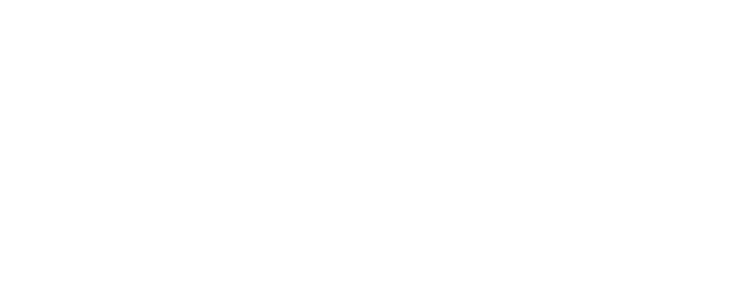 МАЛЫЕ РАКЕТНЫЕ КОРАБЛИ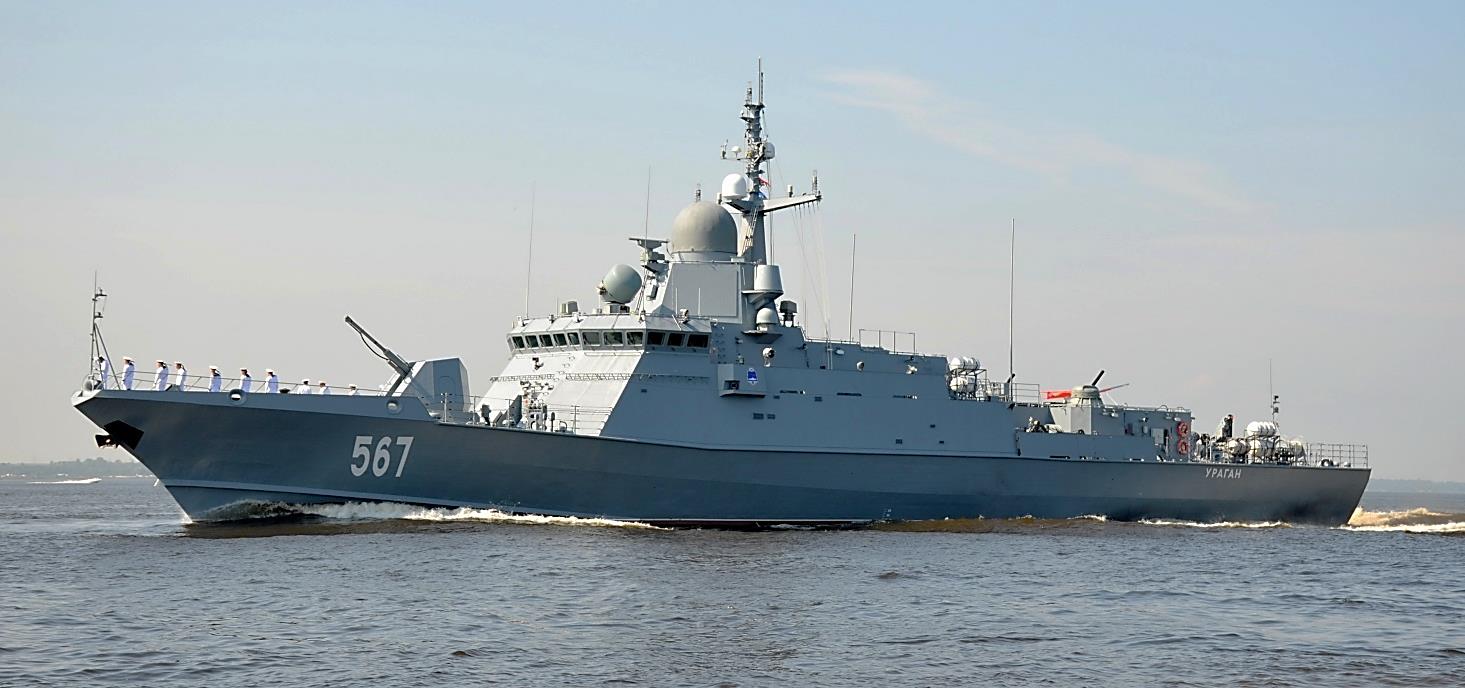 Группа  │ Боевые кораблиКласс  │  Ракетно-артиллерийские корабли20202020